Professora: Gabriela AbattiDisciplina: Educação FísicaConforme realizamos na escola segue abaixo as atividades:Alongamentos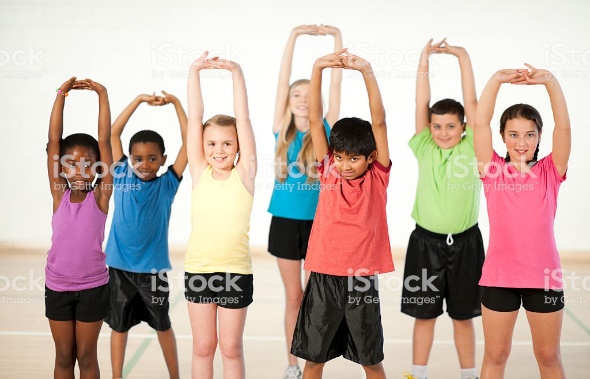 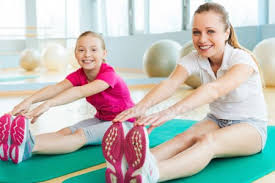 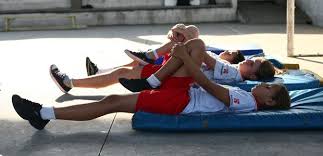 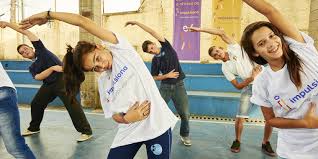 Pular sobre os cabos de vassoura com os dois pés juntos, um pé antes direito depois esquerdo. (Observação se não tiver pode usar corda ou até mesmo uma linha).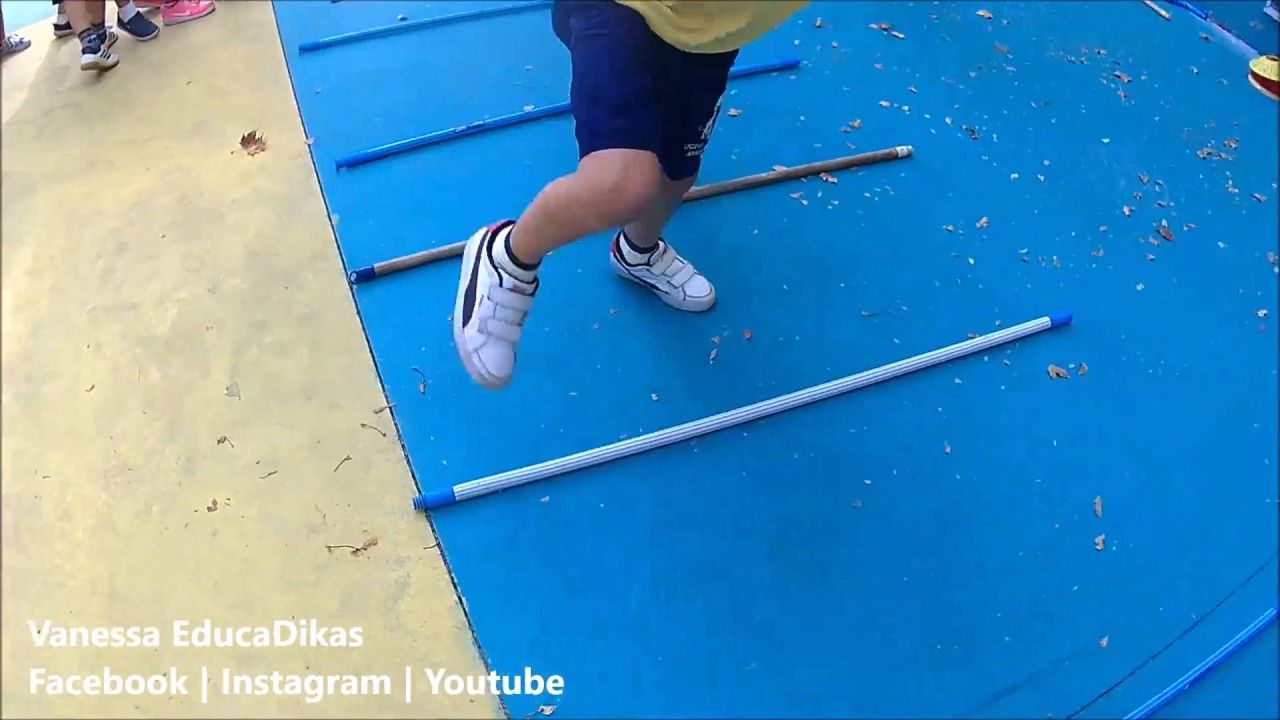 Com o auxílio da família onde cada um segurará o cabo de vassoura de um lado e irão passar por baixo onde pudesse começar alto e ir abaixando onde no final a criança passará se arrastando para conseguir realizar a atividade.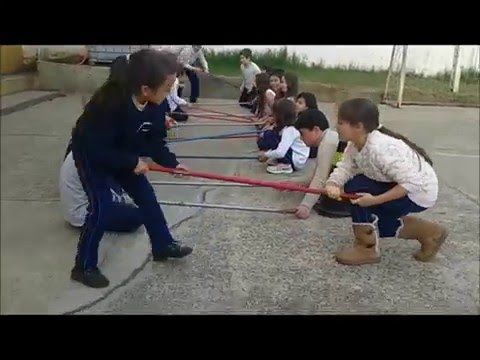 